Конспект тематического развлечения в подготовительной группе «А у нас на Дону»Развлечение в подготовительной группе №1 «У нас на Дону»Цель: знакомство с рекой Дон.Задачи: Формировать у дошкольников интерес к истории Донского края.Расширять представления детей о быте казаков в прошлом.Продолжать знакомить с рекой Дон, с фауной этой реки.Воспитывать любовь к родному краю, месту, где мы живем; бережное отношение к природе, культуру поведения в природе.Ход развлечения:Воспитатель. Ребята послушайте загадку.Чуть дрожит на ветеркеЛента на просторе,Узкий кончик в роднике,А широкий в море. (река)В: А скажите на какой реке мы живем?Дети: Мы живем на реке Дон.В: Как называется наш город?Дети: Волгодонск.Дети рассказывают стихи.***Любимый город Волгодонск.Как хорошо живется в нем!Он лучше городов других.Ему я посвящаю стих!А он в ответ мне шлет привет,Огнями улыбается.И города добрее нет!Волгодонск мне очень нравиться!В: Река Дон самая крупная в Ростовской области. Поэты и писатели называют реку Дон - батюшка, Дон - кормилец, Тихий Дон. Много песен, стихов посвящено нашей реке.***Как ты батюшка славный Тихий Дон.Ты кормилец наш Дон ИвановичПро тебя лежит слава добраяСлава добрая, речь хорошая!***Течет река на простореПоит Азовское море.Вдоль её береговВоронеж, Ростов, АзовЭто река – Тихий Дон.***Ой ты Дон, ты наша РодинаВековечный богатырьДон ты вольный и раздольныйРазлился и в даль, и в ширь.Про тебя Дон вспоминалиНаши деды и отцыПро твои станицы вольныПро любимый край родной.В: Это река, из которой пьют воду большая половина населения области. Она транспортная – перевозка на баржах грузов по воде, на катерах людей. Поливают поля, огороды, где выращиваются овощи. И место где много у нас рыбы, можно встретить животных и птиц.В: Ребята, кто обитает в реке Дон?- Какие рыбы живут в реке Дон?- А зачем нам нужна рыба?- Кто из вас ловил рыбу? Чем ловили? (ответы детей).Игра «Поймай рыбку»В. А вы знаете откуда пошло название реки Дон?В далекие времена в неизвестной тогда реке утонул сын бога Марса – Танаис, в последствии Дионис, и теперь Дон в честь его и зовут.***Я родом из Донского края.На свете нет прекрасней раяПростор степей, простор песковВеликий и могучий Дон.***Любимый край степнойЛюбимый край ДонскойИ луг цветущий здесь весной.И степь Донская всегда со мнойИ вся вот эта красотаКазачья Родина моя!В: А люди, которые в далеком прошлом селились на берегу Дона назывались казаками. Они были воинами, защитниками Родины, пахали землю, сеяли пшеницу, строили дома.***Мы донские казачатаОчень дружные ребятаВек готовы мирно житьДону – батюшке служить.***Нет на свете плясок крашеЕсли вдруг казак запляшетЕсли хором запоет-Удивит любой народ.В: Казаки издавна любили лошадей. Конь для казака первый друг, товарищ. Казаки воевали на лошадях, устраивали гонки, состязания. Казаки всегда были превосходными наездниками, с раннего детства приучались к верховой езде.Игра «Катание на лошадях»***Из-за Дона песню выведуПо России поведу,Голосистую, красивую, с подголосками в ладу.Песня «Казаки».***Ах, Дон ты мой родимый Дон!Как для меня ты много значишьПрими же ты от нас поклонЗемной поклон тебе казачий!В: Вот такой получился у нас праздник, и посвятили мы его нашей реке Дон.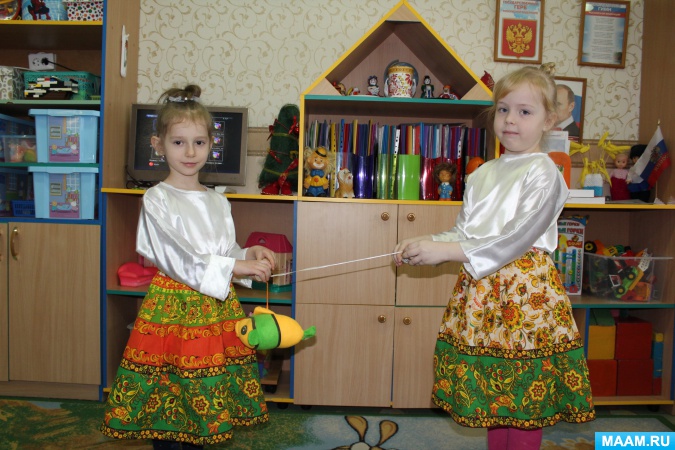 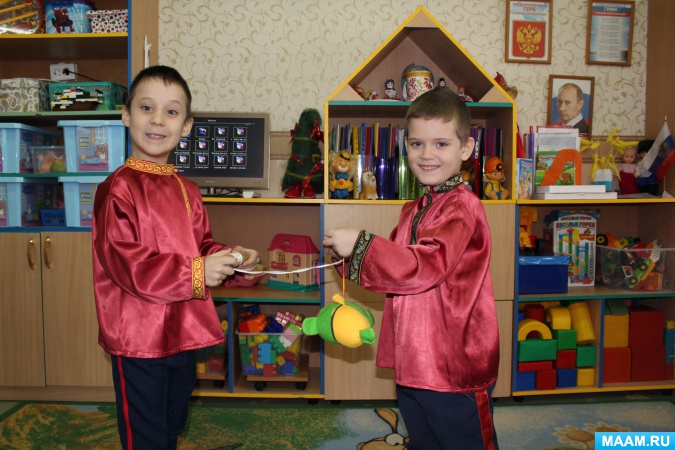 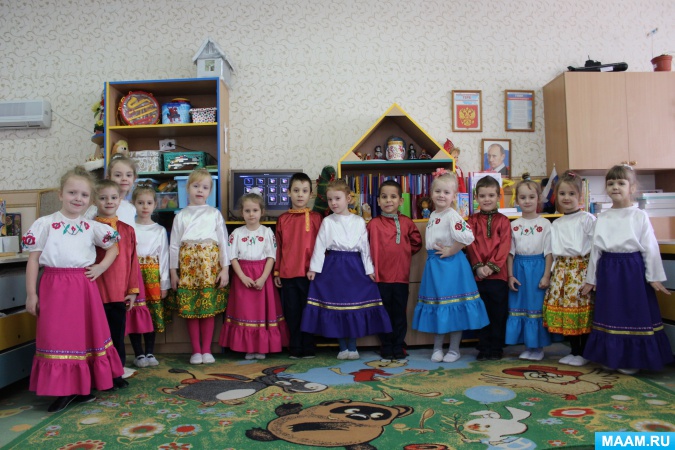 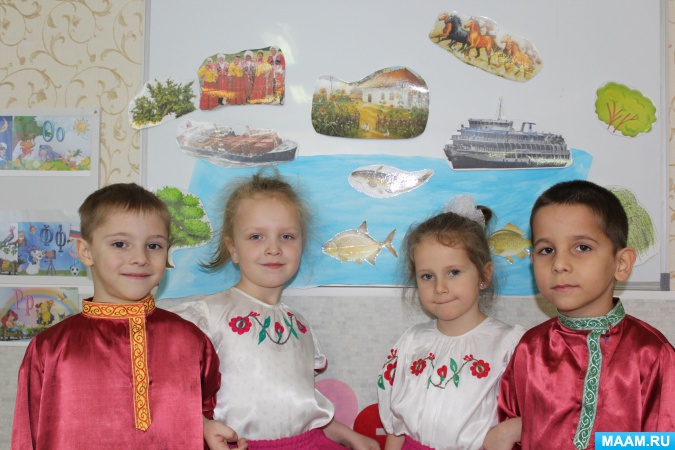 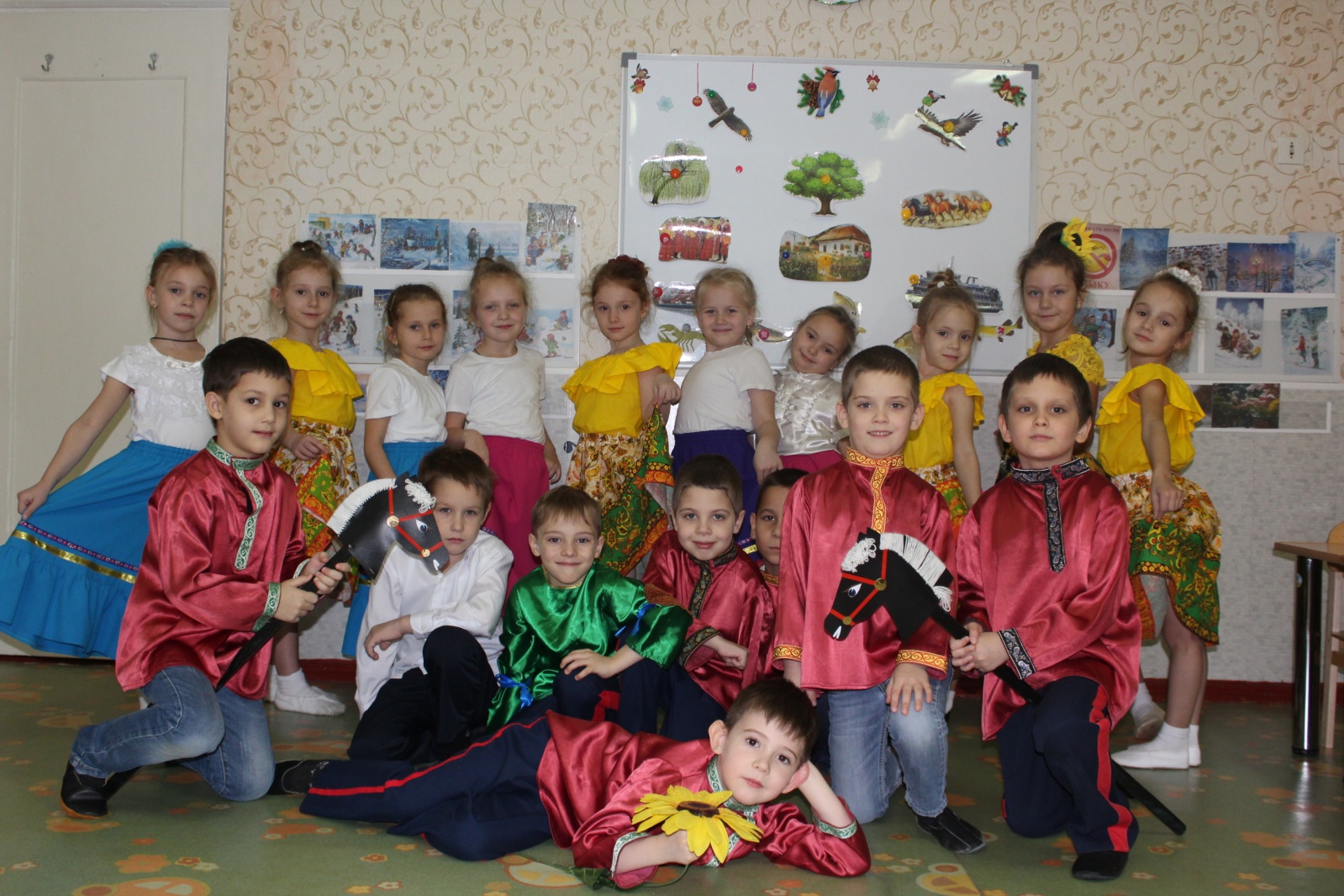 